§1746.  Exclusive, continuing jurisdiction1.  Exclusive, continuing jurisdiction.  Except as otherwise provided in section 1748, a court of this State that has made a child custody determination consistent with section 1745 or 1747 has exclusive, continuing jurisdiction over the determination until:A.  A court of this State determines that neither the child, nor the child and one parent, nor the child and a person acting as a parent have a significant connection with this State and that substantial evidence is no longer available in this State concerning the child's care, protection, training and personal relationships; or  [PL 1999, c. 486, §3 (NEW); PL 1999, c. 486, §6 (AFF).]B.  A court of this State or a court of another state determines that the child, the child's parents and any person acting as a parent do not presently reside in this State.  [PL 1999, c. 486, §3 (NEW); PL 1999, c. 486, §6 (AFF).][PL 1999, c. 486, §3 (NEW); PL 1999, c. 486, §6 (AFF).]2.  Modification without exclusive, continuing jurisdiction.  A court of this State that has made a child custody determination and does not have exclusive, continuing jurisdiction under this section may modify that determination only if it has jurisdiction to make an initial determination under section 1745.[PL 1999, c. 486, §3 (NEW); PL 1999, c. 486, §6 (AFF).]SECTION HISTORYPL 1999, c. 486, §3 (NEW). PL 1999, c. 486, §6 (AFF). The State of Maine claims a copyright in its codified statutes. If you intend to republish this material, we require that you include the following disclaimer in your publication:All copyrights and other rights to statutory text are reserved by the State of Maine. The text included in this publication reflects changes made through the First Regular and First Special Session of the 131st Maine Legislature and is current through November 1, 2023
                    . The text is subject to change without notice. It is a version that has not been officially certified by the Secretary of State. Refer to the Maine Revised Statutes Annotated and supplements for certified text.
                The Office of the Revisor of Statutes also requests that you send us one copy of any statutory publication you may produce. Our goal is not to restrict publishing activity, but to keep track of who is publishing what, to identify any needless duplication and to preserve the State's copyright rights.PLEASE NOTE: The Revisor's Office cannot perform research for or provide legal advice or interpretation of Maine law to the public. If you need legal assistance, please contact a qualified attorney.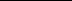 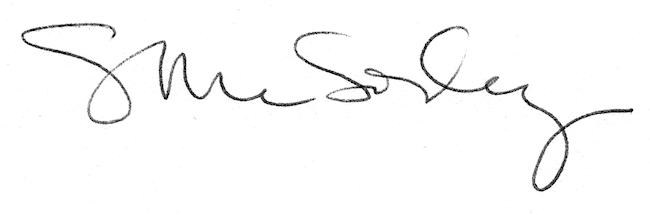 